ПОСТАНОВЛЕНИЕ	ШУÖМ	         от «_08__»  _ноября__   2021 г.                                                                        №  _146_  Республика Коми, пгт. Междуреченск, ул. Интернациональная, 5Об утверждении программы профилактики рисков причинения вреда (ущерба) охраняемым законом ценностям при осуществлении муниципального контроля за использованием единой теплоснабжающей организацией обязательств по строительству, реконструкции и (или) модернизации объектов теплоснабжения на  территории муниципального образования городского поселения «Междуреченск» на 2022 год.В соответствии со статьей 44 Федерального закона от 31 июля 2021 г. № 248-ФЗ «О государственном контроле (надзоре) и муниципальном контроле в Российской Федерации», постановлением Правительства Российской Федерации от 25 июня 2021 г. № 990 «Об утверждении Правил разработки и утверждения контрольными (надзорными) органами программы профилактики рисков причинения вреда (ущерба) охраняемым законом ценностям», администрация  городского поселенияПОСТАНОВЛЯЮ:1. Утвердить прилагаемую Программу по профилактике рисков причинения вреда (ущерба) охраняемым законом ценностям при осуществлении муниципального  контроля  за использованием единой теплоснабжающей организацией обязательств по строительству, реконструкции и (или) модернизации объектов теплоснабжения на территории городского поселения «Междуреченск» на 2022 год  (приложение 1).2. Должностным лицам, уполномоченным на осуществление муниципального контроля за использованием единой теплоснабжающей организацией обязательств по строительству, реконструкции и (или) модернизации объектов теплоснабжения обеспечить в пределах своей компетенции выполнение Программы профилактики мероприятий по профилактике нарушений обязательных требований законодательства при осуществлении муниципального контроля на территории городского поселения «Междуреченск» на 2022 год, утвержденной пунктом 1 настоящего постановления.3. Настоящее постановление подлежит размещению на официальном сайте муниципального образования городского поселения «Междуреченск» и вступает в силу после его официального опубликования.4.  Контроль  за   исполнением  настоящего постановления оставляю за собой.И.о. руководителя администрации                                               городского поселения «Междуреченск»                                              Л.Г. КабакПриложение 1                                                     к постановлениюадминистрации городского поселения «Междуреченск»                                                                                                                                           от  08 ноября 2021 г. № 146ПРОГРАММАпрофилактики рисков причинения вреда (ущерба) охраняемым законом ценностям при осуществлении муниципального контроля за использованием единой теплоснабжающей организацией обязательств по строительству, реконструкции и (или) модернизации объектов теплоснабжения на  территории муниципального образования городского поселения «Междуреченск» на 2022 годРаздел 1. Анализ текущего состояния осуществления вида контроля, описание текущего уровня развития профилактической деятельности контрольного (надзорного) органа, характеристика проблем, на решение которых направлена программа профилактики1. Общие положения. 1.1. Настоящая программа разработана в соответствии со статьей 44 Федерального закона от 31 июля 2021 г. № 248-ФЗ «О государственном контроле (надзоре) и муниципальном контроле в Российской Федерации», постановлением Правительства Российской Федерации от 25 июня 2021 г. № 990     «Об утверждении Правил разработки и утверждения контрольными (надзорными) органами программы профилактики рисков причинения вреда (ущерба) охраняемым законом ценностям» и предусматривает комплекс мероприятий по профилактике рисков причинения вреда (ущерба) охраняемым законом ценностям при осуществлении муниципального контроля за использованием единой теплоснабжающей организацией обязательств по строительству, реконструкции и (или) модернизации объектов теплоснабжения.1.2  Предметом муниципального контроля является соблюдение обязательных требований  единой теплоснабжающей организацией в процессе реализации мероприятий по строительству, реконструкции и (или) модернизации объектов теплоснабжения, необходимых для развития, обеспечения надежности и энергетической эффективности системы теплоснабжения и определенных для нее в схеме теплоснабжения, требований Федерального закона №190-ФЗ от 27.07.2010 «О теплоснабжении» и принятых в соответствии с ним иных нормативных правовых актов, в том числе соответствие таких реализуемых мероприятий схеме теплоснабжения;- исполнение решений, принимаемых по результатам контрольных мероприятий.    В предмет муниципального контроля не входят установленные Правилами обязательные требования, которые в соответствии с действующим законодательством входят в предмет иных видов государственного контроля (надзора), муниципального контроля.2. Цели и задачи реализации программы профилактики2.1.      Задачами программы являются:2.1.1 	укрепление системы профилактики нарушений обязательных требований путем активизации профилактической деятельности;2.1.2 	создание мотивации к добросовестному поведению подконтрольных субъектов;2.1.3	снижение уровня ущерба охраняемым законом ценностям. 2.2.   Целями программы являются:2.2.1 предупреждение нарушений юридическими лицами и индивидуальными предпринимателями и гражданами (далее - подконтрольные субъекты) обязательных требований, включая устранение причин, факторов и условий, способствующих возможному нарушению обязательных требований2.2.2	укрепление системы профилактики нарушений обязательных требований путём активизации профилактической деятельности.2.2.3. 	выявление причин, факторов и условий, способствующих нарушениям обязательных требований.2.2.4. 	повышение правосознания и правовой культуры руководителей юридических лиц и индивидуальных предпринимателей, гражданами.3. Перечень профилактических мероприятий, сроки (периодичность) их проведенияВиды и формы профилактических воздействий.3.1. Информирование (постоянно). Информирование осуществляется посредством размещения соответствующих сведений на официальном сайте контрольного органа  в сети "Интернет", в средствах массовой информации, через личные кабинеты контролируемых лиц в государственных информационных системах (при их наличии) и в иных формах.Контрольный орган размещает и поддерживает в актуальном состоянии на своем официальном сайте в сети "Интернет":1) тексты нормативных правовых актов, регулирующих осуществление муниципального контроля;2) сведения об изменениях, внесенных в нормативные правовые акты, регулирующие осуществление муниципального контроля, о сроках и порядке их вступления в силу;3) перечень нормативных правовых актов с указанием структурных единиц этих актов, содержащих обязательные требования, оценка соблюдения которых является предметом контроля, а также информацию о мерах ответственности, применяемых при нарушении обязательных требований, с текстами в действующей редакции;4) утвержденные проверочные листы в формате, допускающем их использование для самообследования;5) руководства по соблюдению обязательных требований, разработанные и утвержденные в соответствии с Федеральным законом "Об обязательных требованиях в Российской Федерации";6) перечень индикаторов риска нарушения обязательных требований, порядок отнесения объектов контроля к категориям риска;7) перечень объектов контроля, учитываемых в рамках формирования ежегодного плана контрольных мероприятий, с указанием категории риска;8) программу профилактики рисков причинения вреда и план проведения плановых контрольных  мероприятий контрольным  органом (при проведении таких мероприятий);9) исчерпывающий перечень сведений, которые могут запрашиваться контрольным  органом у контролируемого лица;10) сведения о способах получения консультаций по вопросам соблюдения обязательных требований;11) сведения о применении контрольным  органом мер стимулирования добросовестности контролируемых лиц;12) сведения о порядке досудебного обжалования решений контрольного  органа, действий (бездействия) его должностных лиц;13) доклады, содержащие результаты обобщения правоприменительной практики контрольного  органа;14) доклады о муниципальном контроле;15) информацию о способах и процедуре самообследования (при ее наличии), в том числе методические рекомендации по проведению самообследования и подготовке декларации соблюдения обязательных требований, и информацию о декларациях соблюдения обязательных требований, представленных контролируемыми лицами;16) иные сведения, предусмотренные нормативными правовыми актами Российской Федерации, нормативными правовыми актами субъектов Российской Федерации, муниципальными правовыми актами и (или) программами профилактики рисков причинения вреда.3.2. Обобщение правоприменительной практики (постоянно)3.2.1. Обобщение правоприменительной практики проводится для решения следующих задач:1) обеспечение единообразных подходов к применению контрольным  органом и его должностными лицами обязательных требований, законодательства Российской Федерации о муниципальном контроле;2) выявление типичных нарушений обязательных требований, причин, факторов и условий, способствующих возникновению указанных нарушений;3) анализ случаев причинения вреда (ущерба) охраняемым законом ценностям, выявление источников и факторов риска причинения вреда (ущерба);4) подготовка предложений об актуализации обязательных требований;3.2.2. По итогам обобщения правоприменительной практики контрольный  орган обеспечивает подготовку доклада, содержащего результаты обобщения правоприменительной практики контрольного органа (далее - доклад о правоприменительной практике).3.2.3. Доклад о правоприменительной практике готовится до 1 марта года, следующего за отчетным. Контрольный  орган обеспечивает публичное обсуждение проекта доклада о правоприменительной практике.3.2.4. Доклад о правоприменительной практике утверждается руководителем контрольного органа и размещается на официальном сайте контрольного органа  в сети "Интернет"  в течение 3 (трех) рабочих дней со дня утверждения доклада.3.2.5. Результаты обобщения правоприменительной практики включаются в ежегодный доклад контрольного  органа о состоянии муниципального контроля.3.3. Объявление предостережения (постоянно)3.3.1. В случае наличия у контрольного органа сведений о готовящихся нарушениях обязательных требований или признаках нарушений обязательных требований и (или) в случае отсутствия подтвержденных данных о том, что нарушение обязательных требований причинило вред (ущерб) охраняемым законом ценностям либо создало угрозу причинения вреда (ущерба) охраняемым законом ценностям, контрольный орган объявляет контролируемому лицу предостережение о недопустимости нарушения обязательных требований и предлагает принять меры по обеспечению соблюдения обязательных требований.3.3.2. Предостережение о недопустимости нарушения обязательных требований объявляется и направляется контролируемому лицу в порядке, предусмотренном  Федеральным законом от 31.07.2020 № 248-ФЗ «О государственном контроле (надзоре) и муниципальном контроле в Российской Федерации», и должно содержать указание на соответствующие обязательные требования, предусматривающий их нормативный правовой акт, информацию о том, какие конкретно действия (бездействие) контролируемого лица могут привести или приводят к нарушению обязательных требований, а также предложение о принятии мер по обеспечению соблюдения данных требований и не может содержать требование представления контролируемым лицом сведений и документов.3.3.3. В случае принятия контрольным  органом решения об объявлении контролируемому лицу предостережения о недопустимости нарушения обязательных требований одновременно с указанным предостережением контролируемому лицу в целях проведения им самообследования соблюдения обязательных требований направляется адрес сайта в сети "Интернет", позволяющий пройти самообследование соблюдения обязательных требований, при условии наличия самообследования в числе используемых профилактических мероприятий по соответствующему виду контроля.3.3.4. Контролируемое лицо вправе после получения предостережения о недопустимости нарушения обязательных требований подать в контрольный орган возражение в отношении указанного предостережения. Порядок подачи и рассмотрения возражения в отношении предостережения устанавливается положением о виде контроля.3.3.5. Контрольные органы осуществляют учет объявленных ими предостережений о недопустимости нарушения обязательных требований и используют соответствующие данные для проведения иных профилактических мероприятий и контрольных мероприятий.3.4. Консультирование (постоянно)3.4.1. Должностное лицо контрольного  органа по обращениям контролируемых лиц и их представителей осуществляет консультирование (дает разъяснения по вопросам, связанным с организацией и осуществлением муниципального контроля). Консультирование осуществляется без взимания платы.3.4.2. Консультирование может осуществляться должностным лицом контрольного органа по телефону, посредством видео-конференц-связи, на личном приеме либо в ходе проведения профилактического мероприятия, контрольного мероприятия.3.4.3. Порядок консультирования, перечень вопросов, по которым осуществляется консультирование, в том числе перечень вопросов, по которым осуществляется письменное консультирование, определяются положением о виде контроля.3.4.4. По итогам консультирования информация в письменной форме контролируемым лицам и их представителям не предоставляется, за исключением случаев, установленных положением о виде контроля. Контролируемое лицо вправе направить запрос о предоставлении письменного ответа в сроки, установленные Федеральным законом от 2 мая 2006 года N 59-ФЗ "О порядке рассмотрения обращений граждан Российской Федерации".3.4.5. При осуществлении консультирования должностное лицо контрольного органа обязано соблюдать конфиденциальность информации, доступ к которой ограничен в соответствии с законодательством Российской Федерации.3.4.6. В ходе консультирования не может предоставляться информация, содержащая оценку конкретного контрольного мероприятия, решений и (или) действий должностных лиц контрольного  органа, иных участников контрольного мероприятия, а также результаты проведенных в рамках контрольного мероприятия экспертизы, испытаний.3.4.7. Информация, ставшая известной должностному лицу контрольного органа в ходе консультирования, не может использоваться контрольным  органом в целях оценки контролируемого лица по вопросам соблюдения обязательных требований.3.4.8. Контрольные органы осуществляют учет консультирований.3.4.9. В случаях, предусмотренных положением о виде контроля, консультирование по однотипным обращениям контролируемых лиц и их представителей осуществляется посредством размещения на официальном сайте контрольного органа в сети "Интернет" письменного разъяснения, подписанного уполномоченным должностным лицом контрольного  органа.3.5 Профилактический визит (по мере необходимости)3.5.1. Профилактический визит проводится инспектором в форме профилактической беседы по месту осуществления деятельности контролируемого лица либо путем использования видео-конференц-связи. В ходе профилактического визита контролируемое лицо информируется об обязательных требованиях, предъявляемых к его деятельности либо к принадлежащим ему объектам контроля, их соответствии критериям риска, основаниях и о рекомендуемых способах снижения категории риска, а также о видах, содержании и об интенсивности контрольных мероприятий, проводимых в отношении объекта контроля исходя из его отнесения к соответствующей категории риска.3.5.2. В ходе профилактического визита инспектором может осуществляться консультирование контролируемого лица в порядке, установленном пунктом 3.4 настоящей Программы.3.5.3. В ходе профилактического визита инспектором может осуществляться сбор сведений, необходимых для отнесения объектов контроля к категориям риска.3.5.4. Проведение обязательных профилактических визитов должно быть предусмотрено в отношении контролируемых лиц, приступающих к осуществлению деятельности в определенной сфере, а также в отношении объектов контроля, отнесенных к категориям чрезвычайно высокого, высокого и значительного риска.3.5.5. О проведении обязательного профилактического визита контролируемое лицо должно быть уведомлено не позднее чем за пять рабочих дней до даты его проведения.3.5.6. Контролируемое лицо вправе отказаться от проведения обязательного профилактического визита, уведомив об этом контрольный  орган не позднее чем за три рабочих дня до даты его проведения.3.5.7. Порядок и сроки проведения обязательного профилактического визита устанавливаются положением о виде контроля. Контрольный  орган обязан предложить проведение профилактического визита лицам, приступающим к осуществлению деятельности в определенной сфере, не позднее чем в течение одного года с момента начала такой деятельности.3.5.8. При проведении профилактического визита гражданам, организациям не могут выдаваться предписания об устранении нарушений обязательных требований. Разъяснения, полученные контролируемым лицом в ходе профилактического визита, носят рекомендательный характер.3.5.9. В случае, если при проведении профилактического визита установлено, что объекты контроля представляют явную непосредственную угрозу причинения вреда (ущерба) охраняемым законом ценностям или такой вред (ущерб) причинен, инспектор незамедлительно направляет информацию об этом уполномоченному должностному лицу контрольного органа для принятия решения о проведении контрольных мероприятий.Показатели результативности и эффективности программы профилактики     Индикативные показатели:количество проведенных профилактических мероприятий, ед.количество подконтрольных субъектов (объектов), в отношении которых проведены профилактические мероприятия, ед.доля субъектов (объектов), в отношении которых проведены профилактические мероприятия (показатель устанавливается в процентах от общего количества подконтрольных (поднадзорных) субъектов), %количество профилактических мероприятий, проведенных с привлечением экспертных организаций и экспертов, ед.стоимостная оценка (себестоимость) одного профилактического мероприятия, руб.средняя продолжительность одного профилактического мероприятия, часов/дней  Показатели качества:сокращение количества контрольно-надзорных мероприятий при увеличении профилактических мероприятий при одновременном сохранении текущего (улучшении) состояния подконтрольной сферы, уровня защищенности охраняемых законом ценностей, %снижение количества однотипных и повторяющихся нарушений одним и тем же подконтрольным субъектом (на одном и том же объекте), %Администрация городского поселения «Междуреченск»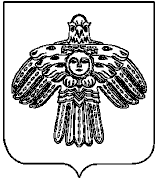 «Междуреченск» кар овмÖдчÖминлÖн администрация